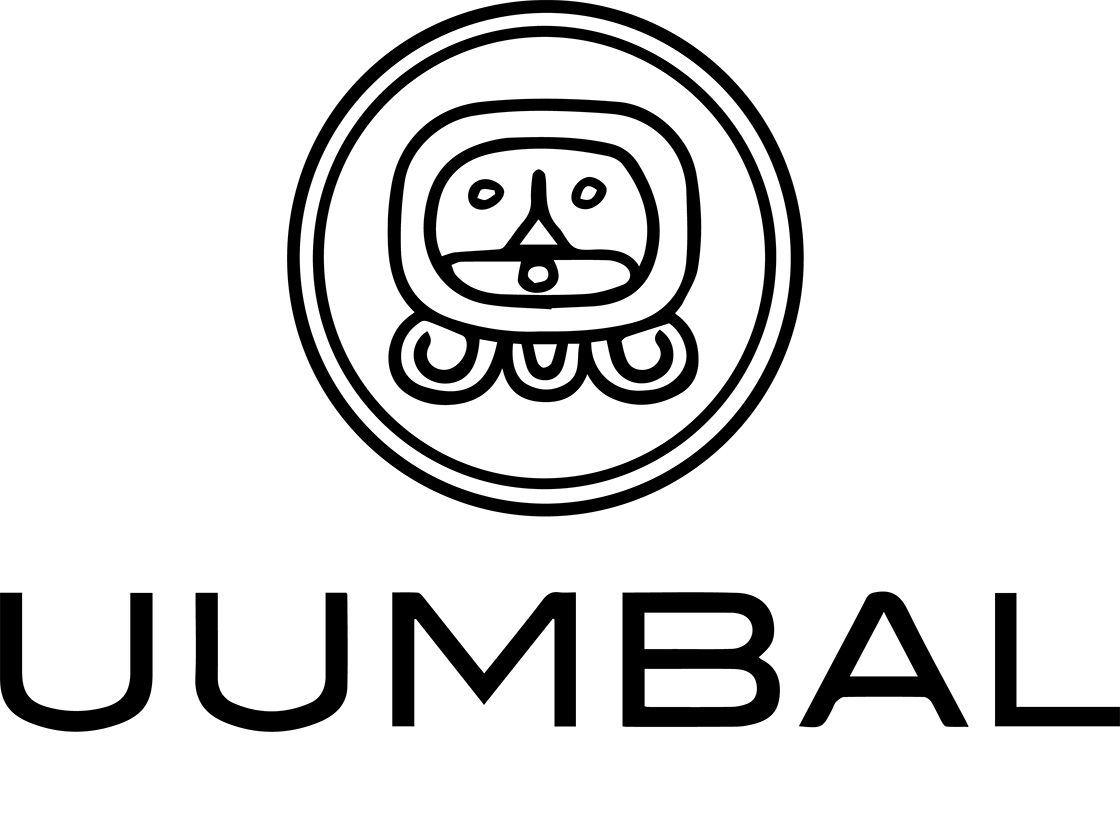 (ESCRIBE AQUÍ TÚ NOMBRE COMPLETO)(ESCRIBE AQUÍ EL PUESTO)(ESCRIBE AQUÍ TU NOMBRE COMPLETO)Fecha de nacimiento:Dirección:Ciudad de residencia:Fecha de nacimiento:Nacionalidad:Estado Civil:Edad:Teléfono particular:Teléfono celular:E-mail:Nombre en Facebook:CURP:     No. IMSS: Pretención salarial:Resumen profesional:(En este apartado escribe un breve resumen de tu  trayectoria profesional en 5 -10 líneas. Ejemplo: Tengo mas de XX años de experiencia en … me he especializado en….haciendo….mis tipos de trabajo han sido comúnmente…en el área de… es la que más me gusta trabajar, ya que…he sobresalido en mis trabajos por….etc…) platicanos de ti.Historia profesional:Empieza mencionando tu último o actual empleo dejando al final tu primer empleo. (si no cuentas con experiencia laboral, hacer mención de ello)1.- (Nombre de la compañía )– (fecha de entrada – fecha de salida)  (Breve descripción de la compañía)Posición:	 Nombre jefe directo: Sueldo:Responsabilidades:Principales logros:(Nombre de la compañía )– (fecha de entrada – fecha de salida)  (Breve descripción de la compañía)Posición:	 Reporte directo: Sueldo:Responsabilidades:Principales logros:(Nombre de la compañía )– (fecha de entrada – fecha de salida)  (Breve descripción de la compañía)Posición:Nombre jefe directo:Sueldo:Responsabilidades:Principales logros:(Nombre de la compañía )– (fecha de entrada – fecha de salida)  (Breve descripción de la compañía)Posición:	 Nombre jefe directo:Sueldo:Responsabilidades:Principales logros:Historia académica (solo lo que aplique)Doctorado en [ xxx ] (fecha de inicio – fecha de término) (Solo si aplica)Universidad Maestría en [ xxx ] (fecha de inicio – fecha de término) (Solo si aplica)Universidad Licenciatura /ingenieria en [ xxx ] (fecha de inicio – fecha de término)UniversidadO en su caso el ultimo grado de estudios (fecha de inicio- fecha de término)Institución.Cursos, capacitaciones o algún otro estudio que quieras mencionar:……………ERP, Software y Bases de DatosMenciona abajo las que manejas, ejemplo: SAP, ORACLE, JD EDWARDS, Retail INC, Nilsen, Google Analytics, Web Design, Photoshop, Adobe, etc …………… Paquetería officeMenciona abajo los que manejas y el nivel de experiencia, ejemplo: Word (avanzado, intermedio o básico), Excel (avanzado, intermedio o básico), PowerPoint (avanzado, intermedio o básico), Access (avanzado, intermedio o básico), etc.Idiomas (no español): Ingles (% hablado) (% escrito)Otro diioma (% hablado) (% escrito)¿Qué es lo que más te motiva para conseguir esta posición laboral?¿Cuál ha sido el mayor reto de tu vida? (personal o profesional)¿Cuál ha sido tu trabajo favorito? ¿por qué?¿Por qué te consideras una persona responsable, disciplinada y que sabe trabajar bajo presión?¿Consideras que tienes liderazgo? Menciona un ejemplo en el que hayas utilizado el liderazgo